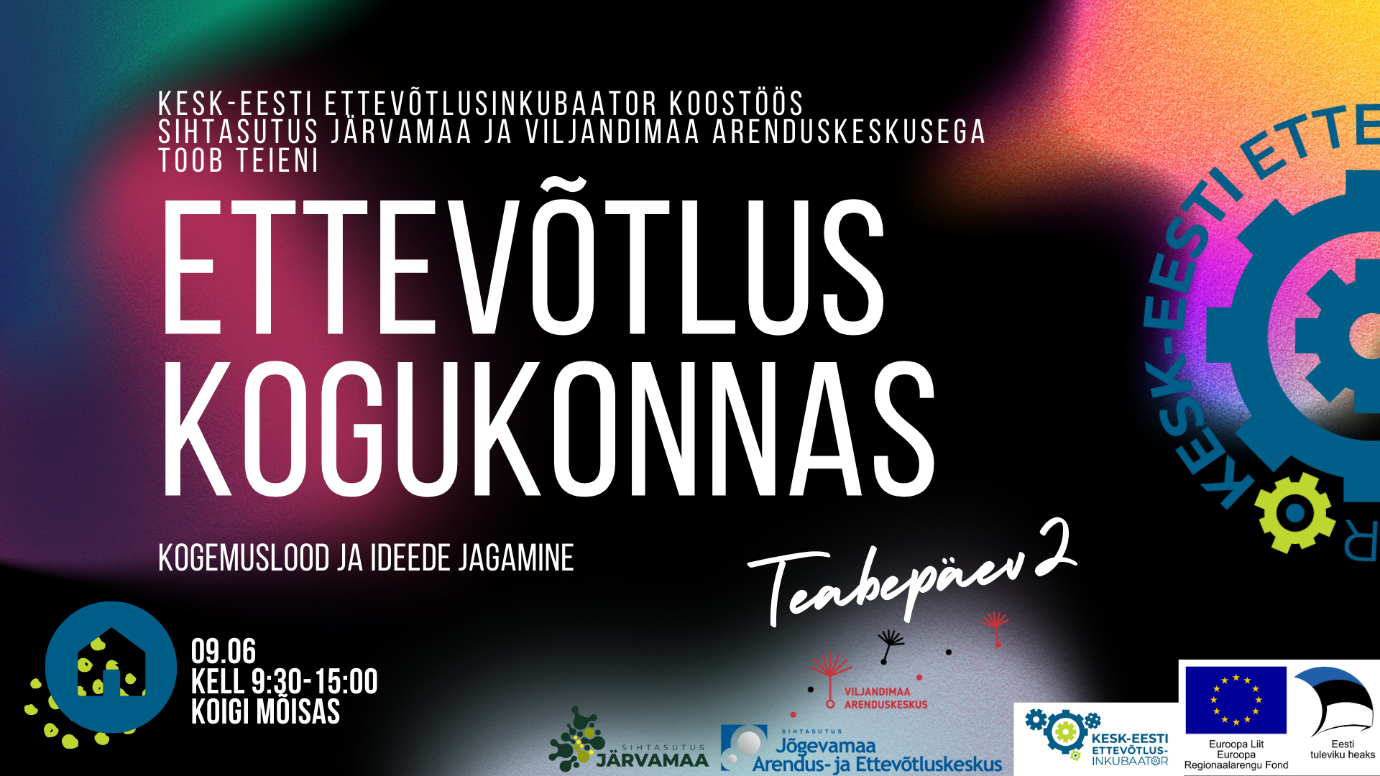 9:30-10:00               Kogunemine ja tervituskohv10:00-10:20             Teabepäeva avamine                                   Toomas Tammik, SA Järvamaa nõukogu esimees, Järva vallavanem10:20-11:00             Kesk-Eesti ettevõtlusinkubaator ja kogukondadele pakutavad                                   teenused                                   Olavi Israel, Kesk- Eesti ettevõtlusinkubaatori juhataja11:00-12:15            Räägime kogukonnateenustest:                                  Kätrin Kell, Anne Schvede- MTÜ Valma külaselts                                  Elari Hiis – Käru küla kogukonnaprojekt                                  Märt Helmja- TÜ Energiaühistu                                  Jako Jaagu – Umbusi küla kogukonnaprojekt12:15-13:00     Lõuna13.00 – 13.45  Teisi tugi- ja rahastusvõimalusi kogukondadelePraegused ja tulevikuteenused arenduskeskusteltKogukonna rahastusvõimalused LEADERiltKogukonna rahastusvõimalused KÜSKilt, KOPilt jms13:45-14:45    Ajuraju: Milliseid teenuseid võiksid kogukonnad ühiselt                          osutada? Millist tuge saaks pakkuda inkubaator?                          Ideede genereerimine ja ettekanded14:45-15:00    Kokkuvõte ja päeva lõpetamine                          Küsimused ja vastused, haara nööbist ja võrgustu!                          Päeva modereerib Mari-Liis Dolenko